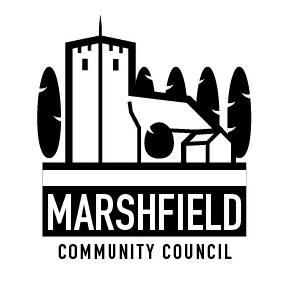                                 Serving the Communities of Castleton and Marshfield            Chairperson: Cath Davis      Clerk: Mr G C Thomas  4 Kenilworth Road Newport South Wales NP19 8JQ                         Tel: 01633 375812	                                                                                      e-mail:marshfieldcommunitycouncil@gmail.com  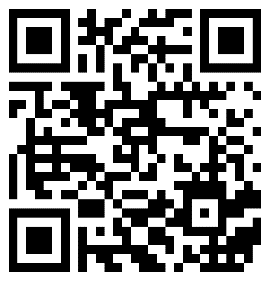 		Council websiteDear CouncillorThe monthly meeting of Marshfield Community Council will be held on TUESDAY 11th April commencing at 7:15 p.m.  The meeting will be held in the meeting room of Marshfield Village Hall, Wellfield Road, and can also be joined remotely via Zoom using the joining details below.If attending in person the Council will adhere to the Covid-19 safety measures which are in force at the time. Please do not attend the Hall if you feel unwell or are displaying any symptoms of Covid-19.Members of public and press are welcome to join the meeting in person or by following the Zoom joining instructions below. If required, written representations can be emailed to the Clerk by Monday 10th April to be brought up under item 6 of the agenda.Yours sincerelyG C ThomasClerkJoin Zoom Meeting https://us02web.zoom.us/j/83309372409?pwd=Y3JTQk9Db285cVBPWG5KMWdiMVc2dz09 Meeting ID: 833 0937 2409 Passcode: 909996 One tap mobile +442039017895,,83309372409#,,,,*909996# United Kingdom +442080806591,,83309372409#,,,,*909996# United Kingdom Dial by your location +44 203 901 7895 United Kingdom +44 208 080 6591 United Kingdom +44 208 080 6592 United Kingdom +44 330 088 5830 United Kingdom +44 131 460 1196 United Kingdom +44 203 481 5237 United Kingdom +44 203 481 5240 United Kingdom Meeting ID: 833 0937 2409 Passcode: 909996 Find your local number: https://us02web.zoom.us/u/k3XbC11v6AGENDA1Apologies.TimeAllocated1Apologies.2Declaration of interests.13To meet candidates interested in filling vacant Council seats and decide on co-option to the Council.104Police Matters.Future of police surgeriesThe receive a proposal to create a Neighbourhood Watch area.Other police matters.155Update by Newport City Council Tredegar Park and Marshfield Ward Councillors.106Time allowed for members of public to speak (In line with Standing Order on Public Participation in Meetings). Please email the Clerk with any matters to be put to the Council by Monday 10th April 2023157To confirm the minutes of the Council meeting held on 14th March 202358Review of matters arising from the Council meeting held on 14th March 2023159Update on events to celebrate the Coronation of King Charles III1010Marshfield Village Hall:Report from Marshfield Village Hall Management Committee Chairperson/MCC Representative.1011To receive a proposal to create a tennis club for Marshfield1012To receive a proposal to consider the Council’s views on pavement parking.1013Financial Matters:To consider an invitation from Newport City Council to renew the Village Hall grounds maintenance contract for 2023/24Invoices and payments.      c)  Other financial matters.1014Planning Matters:To Receive an Update on The Proposal to Develop a Strategic Development Plan/Place Plan for the Marshfield Community Council Area.To approve planning application observations sent to Newport City Council:      MCC 996      Conex 23/0142      Proposal: FIRST FLOOR SIDE EXTENSION AND SINGLE STOREY REAR EXTENSION
      Site: 7 Tynewydd Drive, Castleton, Cardiff CF3 2SBThis property is within the settlement area and Marshfield Community Council has no further comments.Other planning matters.2015Update on the proposed Scarecrow Festival.516Save the Six Bells Peterstone Campaign517To review the Council’s training plan and agree future requirements.518Correspondence519Communication:To agree topics to be communicated to residents, including the Newsletter and any posts to the Community Council website.520Any other business.10The Annual Meeting is scheduled for Tuesday 9th May 2023 and will be immediately followed by the monthly Council Meeting.